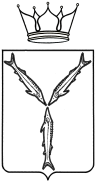 МИНИСТЕРСТВО КУЛЬТУРЫ САРАТОВСКОЙ ОБЛАСТИП Р И К А З         от ______________ № ________г. СаратовВ соответствии со статьей 41 Федерального закона от 9 октября 
1992 года № 3612-1 «Основы законодательства Российской Федерации 
о культуре», на основании Положения о министерстве культуры области, утвержденного постановлением Правительства Саратовской области 
от 24 марта 2006 года № 84-П, ПРИКАЗЫВАЮ:1. Утвердить:Порядок проведения оценки последствий решения о реорганизации или ликвидации организации культуры, функции и полномочия учредителя 
в отношении которой осуществляет министерство культуры Саратовской области, муниципальной организации культуры согласно приложению № 1;Порядок создания комиссии по оценке последствий решения 
о реорганизации или ликвидации организации культуры, функции 
и полномочия учредителя в отношении которой осуществляет министерство культуры Саратовской области, муниципальной организации культуры 
и подготовки данной комиссией заключений, согласно приложению № 2.2. Отделу организационной работы и информационных технологий организационно-технического управления министерства культуры области (Курбатова Л.В.) разместить приказ на официальном сайте 
в информационно-телекоммуникационной сети «Интернет» и направить 
в министерство информации и массовых коммуникаций области 
для официального опубликования.3. Настоящий приказ вступает в силу с 22 декабря 2023 года.Министр                                                                                     Н.Ю. ЩелкановаПриложение №1 к приказу 
министерства культуры Саратовской области 
от _________ 2023 г. № ________ПОРЯДОКпроведения оценки последствий решения о реорганизацииили ликвидации организации культуры, функции и полномочия учредителя в отношении которой осуществляет министерство культуры Саратовской области, муниципальной организации культуры 1. Настоящий Порядок устанавливает процедуру проведения оценки последствий решения о реорганизации или ликвидации организации культуры, функции и полномочия учредителя в отношении которой осуществляет министерство культуры Саратовской области, (далее – организация культуры), муниципальной организации культуры.2. Решение о реорганизации или ликвидации организации культуры принимается Правительством Саратовской области при наличии положительного заключения комиссии по оценке последствий решения 
о реорганизации или ликвидации организации культуры и подготовки данной комиссией заключений.3. Решение о реорганизации или ликвидации муниципальной организации культуры принимается органами местного самоуправления 
при наличии положительного заключения комиссии по оценке последствий решения о реорганизации или ликвидации муниципальной организации культуры и подготовки данной комиссией заключений.4. Последствия решения о реорганизации или ликвидации организации культуры, муниципальной организации культуры оцениваются 
по следующим критериям и их значениям:Приложение №2 к приказу 
министерства культуры Саратовской области 
от _________ 2023 г. № ________ПОРЯДОКсоздания комиссии по оценке последствий решения 
о реорганизации или ликвидации организации культуры, функции 
и полномочия учредителя в отношении которой осуществляет министерство культуры Саратовской области, муниципальной организации культуры и подготовки данной комиссией заключений1. Настоящий Порядок устанавливает процедуру создания комиссии 
по оценке последствий решения о реорганизации или ликвидации организации культуры, функции и полномочия учредителя в отношении которой осуществляет министерство культуры Саратовской области, (далее – организация культуры, министерство), муниципальной организации культуры и подготовки созданной комиссией соответствующих заключений.2. Проведение оценки последствий принятия решения о реорганизации или ликвидации организации осуществляется:1) комиссией, создаваемой министерством (далее – комиссия министерства), - при принятии решения о реорганизации или ликвидации организации культуры;2) комиссией, создаваемой органом местного самоуправления муниципального района или городского округа Саратовской области, осуществляющим функции и полномочия учредителя муниципальной организации культуры (далее - муниципальная комиссия), - при принятии решения о реорганизации или ликвидации муниципальной организации культуры.Состав комиссии министерства утверждается приказом министерства культуры Саратовской области. Состав муниципальной комиссии утверждается муниципальным правовым актом органа местного самоуправления муниципального района или городского округа Саратовской области, осуществляющего функции 
и полномочия учредителя соответствующей муниципальной организации культуры.3. В состав комиссии министерства входят представители министерства, общественных объединений и организаций, осуществляющих деятельность в сфере культуры (по согласованию).4. В состав муниципальной комиссии включаются представители органа местного самоуправления муниципального образования Саратовской области, осуществляющего функции и полномочия учредителя муниципальной организации культуры, представители общественных объединений и организаций, осуществляющих деятельность в сфере культуры (по согласованию).5. В своей деятельности комиссия министерства и муниципальная комиссия (далее - комиссии) руководствуются принципами законности, равноправия всех ее членов и гласности. Работа в комиссиях осуществляется на безвозмездной и постоянной основе. 6. Комиссию возглавляет председатель (в период его отсутствия -заместитель председателя комиссии), который осуществляет общее руководство деятельностью комиссии, обеспечивает коллегиальность 
в обсуждении вопросов, распределяет обязанности и дает поручения членам комиссии.В состав комиссии входит не менее 7 человек: председатель, заместитель председателя, секретарь и члены комиссии.Секретарь комиссии осуществляет организационную и техническую работу по подготовке и проведению заседаний комиссии, в том числе осуществляет проверку представляемых на рассмотрение комиссии документов, а также оформляет заключения комиссии по результатам 
ее заседаний.7. Заседание комиссии правомочно при наличии кворума, который составляет не менее двух третей состава членов комиссии. В целях принятия обоснованного и объективного решения для участия в заседаниях комиссии могут приглашаться эксперты. Эксперты проводят свою работу 
на добровольной и безвозмездной основе.8. Заседание комиссии проводится в течение 20 рабочих дней со дня поступления документов, указанных в пункте 10 настоящего Порядка.9. Комиссия осуществляет следующие функции:а) проводит оценку последствий решения о реорганизации или ликвидации организации культуры, муниципальных организаций культуры; б) готовит заключение об оценке последствий решения о реорганизации или ликвидации организации культуры, муниципальной организации культуры (далее - заключение).10. Оценка последствий принятия решения о реорганизации или ликвидации организации культуры, муниципальной организации культуры проводится на основании документов, перечень которых установлен в приложении №1 к настоящему Порядку.11. Для выполнения возложенных функций комиссия при решении вопросов, входящих в ее компетенцию, имеет право создавать рабочие группы.12. По итогам работы комиссии оформляется заключение (положительное или отрицательное), которое подписывается участвующими в заседании членами комиссии.Член комиссии, не согласный с принятым решением, имеет право в письменном виде изложить свое особое мнение, которое прилагается к заключению комиссии. Заключение подготавливается и оформляется секретарем комиссии в срок не более 5 рабочих дней с даты проведения заседания комиссии.13. Заключение оформляется по форме согласно приложению №2 к настоящему Порядку.14. Заключение комиссии размещается на официальном сайте министерства (органа местного самоуправления муниципального района или городского округа Саратовской области) в информационно-телекоммуникационной сети «Интернет» с учетом требований законодательства Российской Федерации о государственной тайне.15. Комиссия дает отрицательное заключение (о невозможности принятия решения о реорганизации или ликвидации организации культуры, муниципальной организации культуры) в случае, если по итогам проведенного анализа не достигнуто хотя бы одно из значений критериев, установленных в соответствии с пунктом 4 настоящего Порядка.16. Комиссия дает положительное заключение (о возможности принятия решения о реорганизации или ликвидации организации культуры, муниципальной организации культуры) в случае, если по итогам проведенного анализа достигнуты все значения критериев, установленных в соответствии с пунктом 4 настоящего Порядка.Приложение №1к Порядку создания комиссии по оценке последствий решения 
о реорганизации или ликвидации организации культуры, функции 
и полномочия учредителя в отношении которой осуществляет министерство культуры Саратовской области, муниципальной организации культуры и подготовки данной комиссией заключенийПЕРЕЧЕНЬдокументов, необходимых для проведения оценки последствий решения 
о реорганизации или ликвидации организации культуры, муниципальной организации культуры 1. Сведения о деятельности организации культуры, функции 
и полномочия учредителя в отношении которой осуществляет министерство культуры Саратовской области, муниципальной организации культуры (далее - организация культуры), состоящие из (с приложением заверенных копий подтверждающих документов):1.1. справки о штатной и среднесписочной численности работников организации культуры (утвержденное штатное расписание; справка 
о среднесписочной численности работников; информация о предельной штатной численности работников организации);1.2. справки о составе имущественного комплекса организации культуры (особо ценное движимое имущество, недвижимое имущество, 
в том числе земельные участки), а также о недвижимом имуществе, предоставленном организации культуры на основании договора аренды, договора безвозмездного пользования (с приложением копий договоров аренды/безвозмездного пользования и приложений к ним);1.3. справки о задолженности организации культуры перед физическими и юридическими лицами (в том числе информация 
о просроченной кредиторской задолженности) с выделением задолженности перед работниками организации культуры и задолженности по уплате налогов, а также страховых взносов в государственные внебюджетные фонды;1.4. справки об объеме финансового обеспечения в виде субсидий 
из средств бюджета и доходов от приносящей доход деятельности.2. Справка - обоснование необходимости реорганизации или ликвидации организации культуры, включающее в себя анализ социально-экономических последствий предполагаемой реорганизации или ликвидации.3. Справка - подтверждение об обеспечении продолжения осуществления видов деятельности, реализовавшихся только организацией культуры, предлагаемой к реорганизации или ликвидации.4. Справка - подтверждение об обеспечении продолжения оказания услуг в объеме не менее, чем объем таких услуг, предоставляемых организацией культуры, предлагаемой к реорганизации или ликвидации.5. План мероприятий по реорганизации и проект концепции развития организации-правопреемника после завершения процесса реорганизации.6. План мероприятий по ликвидации организации культуры 
при рассмотрении вопроса о ликвидации.Примечание.Документы, указанные в настоящем Перечне, подписываются руководителем организации культуры.Приложение №2к Порядку создания комиссии по оценке последствий решения 
о реорганизации или ликвидации организации культуры, функции 
и полномочия учредителя в отношении которой осуществляет министерство культуры Саратовской области, муниципальной организации культуры и подготовки данной комиссией заключенийФОРМА ЗАКЛЮЧЕНИЯЗАКЛЮЧЕНИЕоб оценке последствий решения о реорганизацииили ликвидации организации культуры, функции 
и полномочия учредителя в отношении которой осуществляет министерство культуры Саратовской области, муниципальной организации культуры        "___" ____________ 20___ г.КОМИССИЯ в составе:Председателя комиссии__________________________________________________________________Заместителя председателя комиссии__________________________________________________________________Членов комиссии:______________________________________________________________________________________________________________________________________________________________________________________________________Секретаря комиссии__________________________________________________________________в соответствии со статьей 41 Федерального закона от 9 октября 1992 года
 № 3612-1 «Основы законодательства Российской Федерации о культуре» и на основании предложения уполномоченного органа, осуществляющего функции и полномочия учредителя указанной организации, о реорганизации или ликвидации <*>__________________________________________________________________;(указать наименование организации культурыа также документов, необходимых для проведения оценки.УСТАНОВИЛА следующие значения критериев, на основании которых оцениваются последствия реорганизации или ликвидации организации культуры<*>:РЕШЕНИЕ КОМИССИИ:Считаем возможным (невозможным)<*> принятие решения о реорганизации или ликвидации организации культуры.ПОДПИСИ ЧЛЕНОВ КОМИССИИПредседатель комиссии:_________________________________________________________________Заместитель председателя комиссии:__________________________________________________________________Члены комиссии:___________________________________________________________________________________________________________________________________Секретарь комиссии:__________________________________________________________________--------------------------------<*> – ненужное – исключить.О проведении оценки последствий решения 
о реорганизации или ликвидации организации культуры, функции и полномочия учредителя 
в отношении которой осуществляет министерство культуры Саратовской области, муниципальной организации культуры№п/пКритерийЗначение1231Обеспечение оказания услуг в объеме не менее, чем объем таких услуг, предоставляемых организациейкультуры, предлагаемой к реорганизации или ликвидации, допринятия соответствующего решенияобеспечено/необеспечено2Обеспечение продолжения осуществления видов деятельности, реализовывавшихся только организацией культуры, предлагаемой к реорганизации или ликвидацииобеспечено/необеспечено№п/пКритерииЗначение1231Обеспечение оказания услуг в объеме не менее, чем объем таких услуг, предоставляемых организациейкультуры, предлагаемой к реорганизации или ликвидации, допринятия соответствующего решенияобеспечено/необеспечено2Обеспечение продолжения осуществления видов деятельности, реализовывавшихся только организацией культуры, предлагаемой к реорганизации или ликвидацииобеспечено/необеспечено